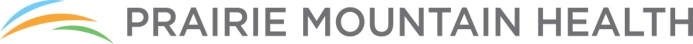 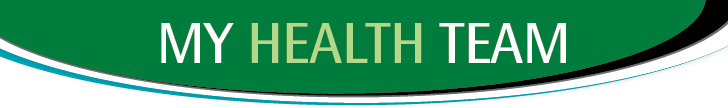 Do you want to know how your child is doing with nutrition habits?Nutri-eSTEP is a nutrition web tool developed for parents of young children by dietitians. Answer a few short questions and receive personalized feedback on what is going well and what to work on.18 – 35 months: http://www.nutritionscreen.ca/toddler/Default.aspx3 – 5 years:  http://www.nutritionscreen.ca/preschooler/Default.aspx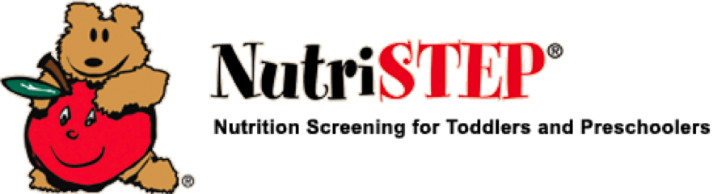 More questions? Book an appointment with a Registered DietitianIn Brandon, if your Doctor or Nurse Practitioner is at: Western Medical Clinic, call 204-727-6451Brandon Clinic, call 204-571-71397th Street Health Access Centre or any other clinic located in Brandon, call 204-578-4813Outside of Brandon, call 1-877-509-7852